Obec Teplička, Teplička č.p. 40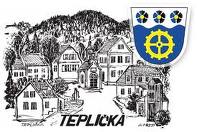 Účetní závěrka obce Tepličkaza rok 2015Účetní závěrka obce Teplička za rok 2015Komentář k účetní závěrce obce za rok 2015	Zastupitelstvo obce schvaluje do 30.6. běžného roku, účetní závěrku a závěrečný účet obce za předchozí rok. Postup pro schvalování účetní závěrky stanovuje vyhláška číslo 220/2013 Sb.	Závaznými právními předpisy k účetní závěrce jsou Výkaz Rozvaha (majetek, závazky, vlastní zdroje), Výkaz zisku a ztráty (výkonnost, finanční pozice). Příloha účetní závěrky (doplňující a vysvětlující informace k výkazům a další skutečnost). Zpráva 
o výsledku přezkoumání hospodaření, Inventarizační zpráva a zprávy o výsledcích finančních kontrol pokud jsou k dispozici.	Na základě provádějící vyhlášky č. 410/2009 Sb., kterou se provádějí některá ustanovení zákona č. 563/1991 Sb., o účetnictví dochází k zásadnímu „zdetailnění“ struktury výnosů (účty třídy 6) a nákladů (účty třídy 5). Účty výnosů a nákladů se nezúčtovávají do rozvahy, ale tvoří samostatný výkaz zisku a ztrát. Struktura výnosových a nákladových účtů je shodná pro hlavní i hospodářskou činnost. Výsledek hospodaření (tj. rozdíl mezi výnosy 
a náklady) činí v hlavní činnosti zisk po zdanění ve výši  321.631,- Kč.Pohledávky a závazky obce k 31.12.2015Odběratelé (311)								0,- KčPoskytnuté provozní zálohy (314)					50.880,- KčJedná se o zálohy za energie uhrazené v roce 2015 a vyúčtované v roce 2016.Pohledávky z hlavní činnosti (315)					0,- KčDohadné účty aktivní (388)						0,- KčPohledávky celkem							50.880,-KčZávazkyDodavatelé (321)								0,- KčOstatní závazky								11023,- KčZ mezd za 12/2015.Závazky ze SP a ZP (337)						1743,-KčZ mezd za 12/2015.Jiné přímé daně (342)							2274,-KčZálohová a srážková daň – z mezd za 12/2015.Dohadné účty pasivní (389)						50880,-KčJedná se o zálohy za energie uhrazené v roce 2015 a vyúčtované v roce 2016.Krátkodobé přijaté zálohy (324)					0,-KčZávazky z dělené správy (325)						0,- KčOstatní krátkodobé závazky (378) 				           1500 ,- KčZávazky celkem						                             67.420,-Kč2. 	Hlavní činnost obce TepličkaHlavní činnost za rok 2015 vykazuje zisk ve výši                             321.631,-Kč.Spotřeba materiálu								101.228,-KčNapř. kancelářské potřeby, hygienické prostředky a nářadí, PHM, spotřební materiál při kulturních akcích obce atd.Spotřeba energie								73.878,- KčSpotřeba energie a LTO v nebytových prostorechOpravy a udržování								63.966- KčNapř. oprava střecha altánCestovné 									709,- KčOstatní služby							             381.079.-KčMzdové náklady								181.145,- KčZákonné sociální pojištění 							   13.920,- KčJiné daně a poplatky							25.705,- KčDary										20.165,- KčOstatní náklady								41.736,- Kč	Manka a škody								  0,- KčOdpisy dlouhodobého majetku						158.793,- KčNáklady z drobného dlouhodobého majetku				61.674,-KčNáklady z činnosti a finanční náklady celkem 			             1.098.263,-Kč	Náklady na transfery							16.839,-KčVýnosy z prodeje služeb							1.300,-KčVýnosy z pronájmu								20.639,-KčVýnosy z místních poplatků						60.446,- KčOstatní výnosy z činnosti							112.892,- KčÚroky										459,-KčVýnosy z činnosti celkem							195.736,-KčVýnosy z transferů								65.997,-KčVýnosy ze sdílené daně z příjmů fyzických osob				290.921,-KčVýnosy ze sdílené daně z příjmů právnických osob				305.467,-KčVýnosy ze sdílené daně z přidané hodnoty					542.431,-KčVýnosy ze sdílených majetkových daní					56.946,-KčVýnosy z ostatních sdílených daní a poplatků 				    4.940,-KčVýnosy celkem						                    1.462.438,-KčV Tepličce dne: 6.5.2016Vyvěšeno – 9.5.2016Sejmuto –							Starostka obce: H.Bartošová